Принято:Решение Ученого совета От «02» июля 2022 г.Протокол №5Факультет экономики и праваРабочая программа учебной дисциплиныТАМОЖЕННЫЙ КОНТРОЛЬ ПОСЛЕ ВЫПУСКА ТОВАРАНаправление подготовки (специальность)38.05.02 Таможенное делоНаправленность (специализация) подготовки:Таможенные платежи и валютное регулированиеКвалификация выпускника:Специалист таможенного делаФорма обучения:Очная, заочнаяСоставитель программы:Житник Н.А., старший преподаватель кафедры Таможенного права и организации таможенного делаМосква 2022СОДЕРЖАНИЕ1. Аннотация к дисциплине................................................................................................................32. Перечень планируемых результатов обучения, соотнесенных с планируемыми результатами освоения основной профессиональной образовательной программы...........................................33. Объем дисциплины в зачетных единицах с указанием количества академических часов, выделенных на контактную работу обучающихся с преподавателем (по видам занятий) и на самостоятельную работу обучающихся............................................................................................53.1. Объем дисциплины по видам учебных занятий (в часах) ........................................................54. Содержание дисциплины, структурированное по темам (разделам) с указанием отведенного на них количества академических часов и видов учебных занятий………………………...……54.1. Разделы дисциплины и трудоемкость по видам учебных занятий (в академических часах).54.2. Содержание дисциплины, структурированное по разделам (темам)…………………..…...95. Перечень учебно-методического обеспечения для самостоятельной работы обучающихся по дисциплине………...………………………………………………………………………….…....126. Оценочные материалы для проведения промежуточной аттестации обучающихся по дисциплине…………………………………………………………………………………………146.1. Описание показателей и критериев оценивания компетенций, описание шкал……...…...146.2. Методические материалы, определяющие процедуры оценивания знаний, умений, навыков и (или) опыта деятельности, характеризующих этапы формирования компетенций в процессе освоения основной профессиональной образовательной программы…………….…186.3. Типовые контрольные задания или иные материалы, необходимые для процедуры оценивания знаний, умений, навыков и (или) опыта деятельности, характеризующих этапы формирования компетенций в процессе освоения основной профессиональной образовательной программы………..……………………………………………...……………..196.3.1. Типовые задания для проведения текущего контроля обучающихся.…………..……….196.3.2. Типовые задания для проведения промежуточной аттестации обучающихся………….236.4. Методические материалы, определяющие процедуры оценивания знаний, умений, навыков и (или) опыта деятельности, характеризующих этапы формирования компетенций..277. Перечень основной и дополнительной учебной литературы, необходимой для освоения дисциплины………...………………………………………………………………………..……..288. Методические указания для обучающихся по освоению дисциплины……………...............299. Описание материально-технической базы, необходимой для осуществления образовательного процесса по дисциплине……………..….…………………………………….3510. Перечень информационных технологий, используемых при осуществлении образовательного процесса по дисциплине, в том числе комплект лицензионного программного обеспечения, электронно-библиотечные системы, современные профессиональные базы данных и информационные справочные системы...…………….…...3510.1 Лицензионное программное обеспечение………………………………...………………...3510.2. Электронно-библиотечная система………………………………………...…………...…..3610.3. Современные профессиональные базы данных………………………………………..…..3610.4. Информационные справочные системы…………………………………...........……….…3611. Особенности реализации дисциплины для инвалидов и лиц с ограниченными возможностями здоровья…………………………...……………………………………………..3612. Лист регистрации изменений ....................................................................................................381. Аннотация к дисциплинеРабочая программа дисциплины «Таможенный контроль после выпуска товара» составлена в соответствии с требованиями ФГОС ВО по направлению подготовки 38.05.02 Таможенное дело (уровень специалитета), утвержденного приказом Министерства науки и высшего образования РФ от 25.11.2020 г. № 1453.Рабочая программа содержит обязательные для изучения темы по дисциплине «Таможенный контроль после выпуска товара». Дисциплина дает целостное представление об основных принципах таможенного контроля в таможенных органах.Место дисциплины в структуре основной профессиональной образовательной программыНастоящая дисциплина включена в часть, формируемую участниками образовательных отношений, Блока1 учебных планов по направлению подготовки 38.05.02 Таможенное дело (уровень специалитета).Дисциплина изучается на 4 курсе в 8 семестре – для очной формы обучения и на 5 курсе в 9 семестре – для заочной формы обучения, форма контроля - экзамен.Цель изучения дисциплины: формирование у обучающихся системы знаний в области теории и практики таможенного контроля после выпуска товаров, раскрытие роли и значения пост-контроля в современных условиях.Задачи:определение места и роли таможенного контроля после выпуска товаров в системе таможенного регулирования Российской Федерации;изучение основных форм таможенного контроля после выпуска товаров;формирование представления об основах проведения проверки при предоставлении специальных упрощенных процедур;изучения порядка организации таможенной ревизии;изучение методических основ проведения таможенной ревизии;формирование представления о   подготовительных мероприятий как основе выбора объектов для проведения таможенных ревизий;изучение основных направлений взаимосвязи таможенной ревизии и системы управления рисками;овладение основными принципами и особенностями при проведении таможенной ревизии участников ВЭД, импортирующих товары на таможенную территорию Российской Федерации;овладение основными принципами и особенностями при проведении таможенной ревизии участников ВЭД, экспортирующих товары на таможенную территорию Российской ФедерацииКомпетенции обучающегося, формируемые в результате освоения дисциплины:ПК-4 - способен осуществлять таможенный контроль и иные виды государственного контроля при совершении таможенных операций и применении таможенных процедур.2. Перечень планируемых результатов обучения, соотнесенных с планируемыми результатами освоения основной профессиональной образовательной программыПроцесс изучения дисциплины направлен на формирование компетенций, предусмотренных ФГОС ВО по направлению подготовки 38.05.02 Таможенное дело (уровень специалитета). 3. Объем дисциплины в зачетных единицах с указанием количества академических часов, выделенных на контактную работу обучающихся с преподавателем (по видам занятий) и на самостоятельную работу обучающихсяОбщая трудоемкость дисциплины составляет 4 зачетные единицы.3.1 Объём дисциплины по видам учебных занятий (в часах)4. Содержание дисциплины, структурированное по темам (разделам) с указанием отведенного на них количества академических часов и видов учебных занятий4.1 Разделы дисциплины и трудоемкость по видам учебных занятий (в академических часах)для очной формы обучениядля заочной формы обучения4.2. Содержание дисциплины, структурированное по разделамТема 1. Место и роль таможенного контроля после выпуска товаров в системе таможенного регулирования Российской Федерации             Содержание лекционного курсаСтановление таможенного контроля после выпуска. Проверка финансово-хозяйственной деятельности как первая форма таможенного контроля после выпуска товаров и транспортных средств. Её отличительные черты. Отождествление налогового и таможенного законодательства с точки зрения проведения контроля хозяйствующих субъектов, осуществляющих ВЭД. Выездная и камеральная налоговая проверка. Таможенная проверка - основной механизм проведения таможенного контроля после выпуска товаров. Сравнительный анализ проверки ФХД, выездной налоговой проверки и таможенной ревизии. Положительные и отрицательные моменты изменяющихся форм таможенного контроля поле выпуска товаров. Международный опыт организации таможенного контроля после выпуска товаров. Роль таможенного контроля после выпуска товаров в общей системе таможенной политики страны. Современный таможенный контроль после выпуска товаров и/или транспортных средств: цель, задачи, предмет, объект. Субъекты таможенного контроля после выпуска.Содержание практических занятийИзменяющиеся формы таможенного контроля поле выпуска товаров. Международный опыт организации таможенного контроля после выпуска товаров. Контроль после выпуска товаров в общей системе таможенной политики страны.Тема 2. Основные формы таможенного контроля после выпуска товаров            Содержание лекционного курсаТаможенная проверка и её основные формы: общая и специальная. Сроки проведения общей и специальной таможенной ревизии. Контролируемый таможенными органами период времени после выпуска товаров. Основания для назначения общей и специальной таможенной ревизии. Лица, в отношении которых может проводиться таможенная проверка. Повторное проведение таможенной ревизии. Проверка документов и сведений. Особенности организации и проведения таможенного контроля в форме проверки документов и сведений. Полномочия таможенных органов при проведении проверки документов и сведений. Осмотр помещений и территорий, проведение инвентаризации товаров в ходе специальной таможенной ревизии. Проведение осмотра помещений и территорий у лиц, осуществляющих оптовую и розничную торговлю товарами, ввезенными на таможенную территорию РФ. Получение пояснений от лиц, представляющих интересы участников ВЭД. Перечень типовых вопросов, задаваемых участникам ВЭД. Оформление пояснений. Таможенный досмотр товаров и транспортных средств. Особенности организации и проведения. Закрепление результатов таможенного досмотра - формирование акта. Содержание практических занятийЛица, в отношении которых может проводиться таможенная проверка. Повторное проведение таможенной ревизии. Проверка документов и сведений. Тема 3. Проверка предоставления специальных упрощенных процедур и формирования перечня лиц, в отношении которых таможенный контроль проводится не в полном объеме            Содержание лекционного курсаЭкономический смысл специальных упрощенных процедур и формирования перечня лиц, которые не в полной мере подвергаются таможенному контролю. Критерии отбора участников ВЭД. Преимущества, которые предоставляют таможенные органы лицам, получившим специальные упрощенные процедуры либо включенным в перечень по приказу ФТС России № 409. Ответственность участников ВЭД за нарушение обязательных требований со стороны таможенных органов. Проверка лиц, получивших специальные упрощенные процедуры. Ведение формуляров внешнеэкономической деятельности. Сопоставимость сведений бухгалтерского учета со сведениями, заявленными при таможенном оформлении. Проверка подразделениями таможенной инспекции анкет, участников ВЭД, претендующих на включение в перечень лиц, в отношении которых таможенный контроль проводится не в полном объеме. Расчет коэффициентов текущей ликвидности и обеспеченности собственными средствами. Проверка системы налогообложения участников ВЭД. Оформление результатов проверки.Содержание практических занятийПреимущества лицам, получившим специальные упрощенные процедуры. Ответственность участников ВЭД за нарушение обязательных требований. Проверка лиц, получивших специальные упрощенные процедуры.Тема 4. Порядок организации таможенной ревизии            Содержание лекционного курсаТаможенная проверка: сущность, принципы, функции, цели и задачи. Разработка перспективных и текущих направлений деятельности подразделений таможенной инспекции. Обмен информацией между таможенными службами различных государств с целью осуществления контроля ВЭД. Назначение таможенной ревизии. Формирование плана таможенной ревизии. Порядок вручения решения участнику ВЭД и требования на предоставление документов. Этапы проведения таможенной ревизии. Действия должностных лиц таможенных органов при проведении проверки. Источники получения данных и их достоверность. Методика проведения таможенной ревизии. Методы фактического и документального контроля. Сопоставление сведений, заявленных при таможенном оформлении с данными бухгалтерского учета. Встречная проверка контрагентов участника ВЭД. Наиболее распространенные схемы нарушения таможенного законодательства РФ. Методические подходы к проверке таможенной декларации, внешнеторговых контрактов, инвойсов, товаротранспортных накладных, коносаментов, документов, подтверждающих страховку товара, упаковочных листов, экспортных деклараций и прайс-листов завода изготовителя. Проверка правильности заявления условий поставки товара в соответствии с ИНКОТЕРМС. Контроль правильности определения кода товара в соответствии с ТН ВЭД России и правомерности предоставления льгот по уплате таможенных платежей. Подготовка и оформление акта по результатам проведения таможенной ревизии.Содержание практических занятийПорядок вручения решения и требования на предоставление документов. Этапы проведения таможенной ревизии. Действия должностных лиц таможенных органов при проведении проверки.Тема 5. Методические основы проведения таможенной ревизии            Содержание лекционного курсаМетодика проведения таможенной ревизии. Методы фактического и документального контроля. Сопоставление сведений, заявленных при таможенном оформлении с данными бухгалтерского учета. Встречная проверка контрагентов участника ВЭД. Наиболее распространенные схемы нарушения таможенного законодательства РФ. Методические подходы к проверке таможенной декларации, внешнеторговых контрактов, инвойсов, товаротранспортных накладных, коносаментов, документов, подтверждающих страховку товара, упаковочных листов, экспортных деклараций и прайс-листов завода изготовителя. Проверка правильности заявления условий поставки товара в соответствии с ИНКОТЕРМС. Контроль правильности определения кода товара в соответствии с ТН ВЭД России и правомерности предоставления льгот по уплате таможенных платежей. Подготовка и оформление акта по результатам проведения таможенной ревизии.Содержание практических занятийСопоставление сведений, заявленных при таможенном оформлении. Встречная проверка контрагентов участника ВЭД. Распространенные схемы нарушения таможенного законодательства.Тема 6. Подготовительные мероприятия как основа выбора объектов для проведения таможенных ревизий.             Содержание лекционного курсаВзаимосвязь таможенной ревизии и системы управления рисками. Понятие подготовительных мероприятий согласно правовым актам ФТС России. Отличия проведения подготовительных мероприятий от проверки документов и сведений. Составление плана проведения специальной таможенной ревизии. Получение и анализ информации, поступившей из банков и налоговых органов в отношении участников ВЭД при проведении подготовительных мероприятий. Основные направления деятельности подразделений таможенной инспекции при выборе объектов таможенных ревизий. Определение критериев отнесения юридических лиц и индивидуальных предпринимателей, товаров и внешнеэкономических операций к группам риска. Таможенная проверка как одна из косвенных мер по минимизации рисков.Содержание практических занятийПодготовительные мероприятия и проверка документов и сведений. Составление плана проведения специальной таможенной ревизии. Анализ информации при проведении подготовительных мероприятий.Тема 7. Взаимосвязь таможенной ревизии и системы управления рисками            Содержание лекционного курсаВыборочный таможенный контроль, основанный на системе анализа и управления рисками. Таможенная проверка как механизм обратной связи системы управления рисками. Профили риска по направлению деятельности таможенной инспекции. Механизм взаимодействия подразделений применения СУР и отделов таможенной инспекции.Содержание практических занятийКонтроль, основанный на системе анализа и управления рисками. Таможенная проверка как механизм обратной связи системы управления рисками. Профили риска по направлению деятельности таможенной инспекции. Тема 8. Особенности проведения таможенной ревизии участников ВЭД, импортирующих товары на таможенную территорию Российской Федерации             Содержание лекционного курсаОсобенности осуществления импортных операций и основные рисковые направления, подлежащие контролю. Основные схемы нарушения таможенного законодательства при импорте товаров на таможенную территорию Российской Федерации. Методика выявления и пресечения фактов нарушения законодательства. Импорт товаров на таможенную территорию Российской Федерации и отражение по бухгалтерскому учету организации последующих операций с товаром. Таможенно-банковский валютный контроль за внешнеторговыми сделками по импорту товаров в Российской Федерации. Проверка банковских операций на внутреннем рынке Российской Федерации и организация взаимодействия со службой финансового мониторинга. Различные системы налогообложения, используемые участниками ВЭД, и методика их проверки. Документальное подтверждение осуществляемых операций с ввезенным товаром на внутреннем рынке Российской Федерации. Проведение специальных таможенных ревизий в отношении лиц, осуществляющих оптовую или розничную торговлю товарами, импортированными в Российской Федерации. Особенности проведения ареста и изъятия товаров на внутреннем рынке Российской Федерации.  Защита прав владельцев интеллектуальной собственности. Методика взаимодействия подразделений таможенной инспекции с правоохранительным блоком и экономическими отделами при проверке реализаторов импортного товара.Содержание практических занятийКонтроль за внешнеторговыми сделками по импорту товаров. Проверка банковских операций на внутреннем рынке. Системы налогообложения, используемые участниками ВЭД.Тема 9. Особенности проведения таможенной ревизии участников ВЭД, экспортирующих товары с таможенной территории Российской Федерации            Содержание лекционного курсаОсновные направления российского экспорта, контролируемые подразделениями таможенной инспекции. Отражение экспортных операций в бухгалтерском учете. Перечень необходимых документов для возмещения из бюджета налога на добавленную стоимость. Порядок предоставления нулевой ставки на экспортируемые товары. Основные схемы нарушения таможенного законодательства при экспорте. Понятие «лжеэкспорта». Повышение эффективности борьбы с фирмами «однодневками» при контроле за экспортными операциями. Формы расчетов, используемые при экспорте. Совместный контроль таможенных органов и банков за экспортными операциями. Невозвращение валютной выручки за поставленные товары. Порядок привлечения к ответственности за нарушение валютного законодательства при экспорте товаров. План проведения таможенной ревизии при экспорте товаров. Алгоритм взаимодействия с налоговыми органами при проведении скоординированных проверочных мероприятий экспортеров. Совместное соглашение о взаимодействии таможенных и налоговых органов. Проверка подлинности сведений, содержащихся в перевозочных документах, документах по закупке товара для целей экспорта.Содержание практических занятийБорьбы с фирмами «однодневками» при контроле за экспортными операциями. Формы расчетов, используемые при экспорте. Совместный контроль таможенных органов и банков за экспортными операциями.5. Перечень учебно-методического обеспечения для самостоятельной работы обучающихся по дисциплине Самостоятельная работа обучающихся при изучении курса «Таможенный контроль после выпуска товара» предполагает, в первую очередь, работу с основной и дополнительной литературой. Результатами этой работы становятся выступления на практических занятиях, участие в обсуждении. Методика самостоятельной работы предварительно разъясняется преподавателем и в последующем может уточняться с учетом индивидуальных особенностей обучающихся. Время и место самостоятельной работы выбираются обучающимися по своему усмотрению с учетом рекомендаций преподавателя.Самостоятельную работу над дисциплиной следует начинать с изучения рабочей программы дисциплины «Таможенный контроль после выпуска товара», которая содержит основные требования к знаниям, умениям и навыкам обучаемых. Обязательно следует вспомнить рекомендации преподавателя, данные в ходе установочных занятий. Затем – приступать к изучению отдельных разделов и тем в порядке, предусмотренном программой.Получив представление об основном содержании раздела, темы, необходимо изучить материал с помощью учебников, указанных в разделе 7 указанной программы. Целесообразно составить краткий конспект или схему, отображающую смысл и связи основных понятий данного раздела и включенных в него тем. Затем, как показывает опыт, полезно изучить выдержки из первоисточников. При желании можно составить их краткий конспект. Обязательно следует записывать возникшие вопросы, на которые не удалось ответить самостоятельно.6. Оценочные материалы для проведения промежуточной аттестации обучающихся по дисциплине «Таможенный контроль после выпуска товара»6.1. Описание показателей и критериев оценивания компетенций, описание шкал оценивания6.2. Методические материалы, определяющие процедуры оценивания знаний, умений, навыков и (или) опыта деятельности, характеризующих этапы формирования компетенций в процессе освоения основной профессиональной образовательной программы6.3. Типовые контрольные задания или иные материалы, необходимые для процедуры оценивания знаний, умений, навыков и (или) опыта деятельности, характеризующих этапы формирования компетенций в процессе освоения основной профессиональной образовательной программы6.3.1. Типовые задания для проведения текущего контроля обучающихся6.3.1.1. Задания для устного опроса на семинарских, практических занятиях                                                       (Темы 1,4,7)Тема 1. Место и роль таможенного контроля после выпуска товаров в системе таможенного регулирования Российской ФедерацииНазовите формы таможенного контроля и основание для проведения конкретных форм таможенного контроля.Назовите права и обязанности должностных лиц таможенного органа при проведении таможенной проверки.Каков порядок проверки таможенной декларации в таможенном контроле после выпуска товаров?Тема 4. Порядок организации таможенной ревизииКакие нормативно-правовые акты регламентируют проведение таможенной проверки?Схематично изобразите порядок проведения таможенного контроля после выпуска товаров на примере конкретных форм контроля.Как организовать получение пояснений от лиц, представляющих интересы участников ВЭД и оформить эти пояснения?Тема 7. Взаимосвязь таможенной ревизии и системы управления рискамиПриведите примеры типовых вопросов, задаваемых участникам ВЭД при таможенном контроле. Сравните методику организации и проведения таможенного контроля после выпуска товаров в России с международной практикой, сделайте соответствующие выводы и рекомендации.  Порядок взаимодействия таможенных органов государств-членов ЕАЭС при осуществлении пост - контроля с применением системы управления рисками.  Система управления рисками в осуществлении таможенного контроля после выпуска товаров.       6.3.1.2. Примерные темы рефератов(Темы 3,6,9)Тема 3. Проверка предоставления специальных упрощенных процедур и формирования перечня лиц, в отношении которых таможенный контроль проводится не в полном объеме1. Понятие, цели и принципы проведения таможенного контроля. 2. Субъекты и объекты таможенного контроля. 3. Зоны таможенного контроля, виды и процедура их создания. 4. Таможенный контроль после выпуска товаров и таможенный контроль при обороте товаров. 5. Анализ риска и их типы: выявленный и потенциальный риск. Индикаторы риска. 6. Профиль риска. Область риска. Оценка риска. 7. Товары прикрытия и товары риска.8. Управление риском. Цели применения системы управления рисками.9. Взаимная административная помощь таможенных органов Таможенного союза. Односторонний, двусторонний, совместный таможенный контроль.10. Формы проведения таможенного контроля, не требующие процессуального оформления. 11. Проверка документов и сведений при проведении таможенного контроля.12. Таможенный осмотр товаров и транспортных средств. 13. Таможенный досмотр товаров и транспортных средств. Тема 6. Подготовительные мероприятия как основа выбора объектов для проведения таможенных ревизий.1. Личный таможенный досмотр.2. Проверка маркировки товаров специальными марками, наличия на них идентификационных знаков. 3. Таможенный осмотр помещений и территорий.4. Проверка системы учета товаров и отчетности.5. Требования к представлению отчетности в таможенный орган. 6. Таможенная проверка: понятие, виды. 7. Порядок проведения таможенных проверок. 8. Уведомление о проведении выездной таможенной проверки. Вручение проверяемому лицу копии решения (предписания) о проведении таможенной проверки (акта о назначении проверки). 9. Доступ должностных лиц таможенного органа на объект проверяемого лица.10. Основания для наложения ареста на товары, изъятия товаров и документов на них при проведении таможенной проверки.11. Права и обязанности должностных лиц таможенного органа при проведении таможенной проверки. 12. Права и обязанности проверяемого лица при проведении таможенной проверки. 13. Информация о физических и юридических лицах, осуществляющих внешнеэкономическую деятельность. Тема 9. Особенности проведения таможенной ревизии участников ВЭД, экспортирующих товары с таможенной территории Российской Федерации1. Использование технических средств, воздушных, морских судов при проведении таможенного контроля.2. Грузовые и иные операции с товарами и транспортными средствами, необходимые для таможенного контроля. 3. Назначение таможенной экспертизы. Отказ в проведении таможенной экспертизы. 30. Виды таможенной экспертизы. 4. Права и обязанности таможенного эксперта (эксперта). 5. Права декларанта, иного лица, обладающего полномочиями в отношении товаров, и их представителей при назначении и проведении таможенной экспертизы. 6. Выводы в заключении таможенного эксперта (эксперта). 7. Задержание товаров и документов на них при проведении таможенного контроля. 8. Процессуальное оформление задержания товаров и документов на них. 9. Размещение задержанных товаров на складах временного хранения. Срок хранения задержанных товаров и документов на них. 10. Возврат задержанных товаров и документов на них. 11. Основания и порядок обращения товаров в федеральную собственность. 12. Распоряжение суммами, вырученными от реализации задержанных товаров. 13. Особенности распоряжения отдельными видами задержанных товаров.6.3.2. Типовые задания для проведения промежуточной аттестации обучающихсяПромежуточная аттестация по дисциплине «Таможенный контроль после выпуска товара» проводится в форме экзамена.6.3.2.1. Типовые вопросы к экзаменуИстория развития таможенного контроля после выпуска.Проверка финансово-хозяйственной деятельности как первая форма таможенного контроля после выпуска.Место и роль финансового контроля в экономике государства.Таможенный контроль в системе финансового контроля.Таможенная ревизия как историческая форма таможенного контроля после выпуска.Сравнительная характеристика общей и специальной таможенной ревизии.Международный опыт организации таможенного контроля после выпуска товаров (таможенный аудит).Место и роль таможенного контроля после выпуска товаров в системе таможенной политики страны.Роль посттаможенного контроля в экономической безопасности России.Организация посттаможенного контроля в таможенном союзе.Информационное обеспечение посттаможенного контроля.Методика проведения таможенной ревизии.Применение системы управления рисками в посттаможенном контроле.Подготовка и планирование таможенной ревизии.Организация и проведение скоординированных с налоговыми и правоохранительными органами проверочных мероприятий.Цели, задачи, предметно-объектная область таможенного контроля после выпуска товаров.Субъекты таможенного контроля после выпуска товаров.Формы таможенного контроля, применяемые в таможенном контроле после выпуска.Применение проверки документов и сведений в таможенном контроле после выпуска товаров.Применение таможенного осмотра в таможенном контроле после выпуска товаров.Применение таможенного досмотра в таможенном контроле после выпуска товаров. Получение объяснений в таможенном контроле после выпуска товаров.Бухгалтерский учет и аудит операций в иностранной валюте.Бухгалтерский учет и аудит экспортных операций.Бухгалтерский учет и аудит импортных операций.Таможенная проверка. Общая характеристика формы контроля.Камеральная таможенная проверка. Особенности назначения и проведения.Выездная таможенная проверка. Особенности назначения и проведения.Проверка лиц, получивших специальные упрощенные процедуры.Применение финансового анализа в таможенном контроле после выпуска товаров.Таможенная проверка (ревизия): сущность, принципы, функции, цели и задачи.Международное сотрудничество при проведении таможенного контроля после выпуска.Порядок назначения и организации таможенной проверки (ревизии).Порядок проведения таможенной проверки (ревизии).Методические подходы к проведению таможенной проверки (ревизии). Направления таможенной проверки (ревизии).Таможенно-банковский контроль за внешнеторговыми сделками. Особенности проверок.Подготовительные мероприятия при выборе объекта таможенной проверки (ревизии).Проверка предоставления специальных упрощенных процедур и формирования перечня лиц, в отношении которых таможенный контроль проводится не в полном объеме.Применение системы управления рисками в таможенном контроле после выпуска товаров.Особенности проведения таможенной проверки лиц, экспортирующих товары с таможенной территории Российской Федерации.Особенности проведения таможенной проверки лиц, импортирующих товары на таможенную территорию Российской Федерации.Взаимодействие таможенных, налоговых и правоохранительных органов при осуществлении проверочных мероприятий участников ВЭД.Совершенствование методов и приемов финансового контроля.6.4. Методические материалы, определяющие процедуры оценивания знаний, умений, навыков и (или) опыта деятельности, характеризующих этапы формирования компетенцийС целью определения уровня овладения компетенциями, закрепленными за дисциплиной, в заданные преподавателем сроки проводится текущий и промежуточный контроль знаний, умений и навыков каждого обучающегося. Все виды текущего контроля осуществляются на практических занятиях. Исключение составляет устный опрос, который может проводиться в начале или конце лекции в течение 15-20 мин. с целью закрепления знаний терминологии по дисциплине. При оценке компетенций принимается во внимание формирование профессионального мировоззрения, определенного уровня включённости в занятия, рефлексивные навыки, владение изучаемым материалом. Процедура оценивания компетенций обучающихся основана на следующих стандартах:1. Периодичность проведения оценки.2. Многоступенчатость: оценка (как преподавателем, так и обучающимися группы) и самооценка обучающегося, обсуждение результатов и комплекс мер по устранению недостатков.3. Единство используемой технологии для всех обучающихся, выполнение условий сопоставимости результатов оценивания.4. Соблюдение последовательности проведения оценки.Текущая аттестация обучающихся. Текущая аттестация обучающихся по дисциплине «Таможенный контроль после выпуска товара» проводится в соответствии с локальными нормативными актами ОАНО ВО МПСУ и является обязательной.Текущая аттестация по дисциплине «Таможенный контроль после выпуска товара» проводится в форме опроса и контрольных мероприятий по оцениванию фактических результатов обучения обучающихся и осуществляется преподавателем дисциплины. Объектами оценивания выступают:учебная дисциплина (активность на занятиях, своевременность выполнения различных видов заданий, посещаемость всех видов занятий по аттестуемой дисциплине);степень усвоения теоретических знаний в качестве «ключей анализа»;уровень овладения практическими умениями и навыками по всем видам учебной работы;результаты самостоятельной работы (изучение книг из списка основной и дополнительной литературы).Активность обучающегося на занятиях оценивается на основе выполненных обучающимся работ и заданий, предусмотренных данной рабочей программой дисциплины. Кроме того, оценивание обучающегося проводится на текущем контроле по дисциплине. Оценивание обучающегося на контрольной неделе проводится преподавателем независимо от наличия или отсутствия обучающегося (по уважительной или неуважительной причине) на занятии. Оценка носит комплексный характер и учитывает достижения обучающегося по основным компонентам учебного процесса за текущий период.Оценивание обучающегося носит комплексный характер и учитывает достижения обучающегося по основным компонентам учебного процесса за текущий период с выставлением оценок в ведомости.Промежуточная аттестация обучающихся. Промежуточная аттестация обучающихся по дисциплине «Таможенный контроль после выпуска товара» проводится в соответствии с локальными нормативными актами ОАНО ВО «МПСУ» и является обязательной.Промежуточная аттестация по дисциплине «Таможенный контроль после выпуска товара» проводится в соответствии с учебным планом в 8-м семестре для очной формы обучения и в 9-м семестре для заочной формы обучения в виде экзамена в период зачетно-экзаменационной сессии в соответствии с графиком проведения. Обучающиеся допускаются к экзамену по дисциплине в случае выполнения им учебного плана по дисциплине: выполнения всех заданий и мероприятий, предусмотренных программой дисциплины.Оценка знаний обучающегося на зачете определяется его учебными достижениями в семестровый период и результатами текущего контроля знаний и выполнением им заданий.Знания умения, навыки обучающегося на зачете оцениваются как: «отлично», «хорошо», «удовлетворительно», «неудовлетворительно».Основой для определения оценки служит уровень усвоения обучающимися материала, предусмотренного данной рабочей программой.7. Перечень основной и дополнительной учебной литературы, необходимой для освоения дисциплины а) основная учебная литература:Агамагомедова, С. А. Таможенный контроль после выпуска товаров : учебник / С. А. Агамагомедова. — СПб. : Троицкий мост, 2019. — 214 c. — ISBN 978-5-4377-0124-9. — Текст : электронный // Электронно-библиотечная система IPR BOOKS : [сайт]. — URL: http://www.iprbookshop.ru/83925.html (дата обращения: 29.09.2019). — Режим доступа: для авторизир. пользователейТаможенный контроль после выпуска товаров : учебное пособие / К. В. Басарева, В. В. Коварда, И. В. Минакова, Н. Е. Цуканова. — СПб. : Интермедия, 2017. — 124 c. — ISBN 978-5-4383-0093-9. — Текст : электронный // Электронно-библиотечная система IPR BOOKS : [сайт]. — URL: http://www.iprbookshop.ru/82302.html (дата обращения: 29.09.2019). — Режим доступа: для авторизованных  пользователей.б) дополнительная учебная литература:Тунтаев, Р. И. Таможенный контроль после выпуска товаров / Р. И. Тунтаев, К. В. Трубицын, Е. В. Чекушкин. — СПб. : Интермедия, 2017. — 128 c. — ISBN 978-5-4383-0116-5. — Текст : электронный // Электронно-библиотечная система IPR BOOKS : [сайт]. — URL: http://www.iprbookshop.ru/82301.html (дата обращения: 29.09.2019). — Режим доступа: для авторизир. пользователейАктуальные вопросы таможенного контроля после выпуска товаров : сборник материалов научно-практической конференции / Е. И. Андреева, П. А. Баклаков, М. О. Горчак [и др.]. — М. : Российская таможенная академия, 2016. — 60 c. — ISBN 978-5-9590-0893-2. — Текст : электронный // Электронно-библиотечная система IPR BOOKS : [сайт]. — URL: http://www.iprbookshop.ru/69980.html (дата обращения: 29.09.2019). — Режим доступа: для авторизованных пользователей8. Методические указания для обучающихся по освоению дисциплины 9. Описание материально-технической базы, необходимой для осуществления образовательного процесса по дисциплинеДля осуществления образовательного процесса по дисциплине необходимо использование следующих помещений: 1. Кабинет № 307, оснащенный компьютерами с учебными программами Альта Софт, мультимедийное оборудование.2. Кабинет № 405, оснащенный лабораторным оборудованием, наглядными пособиями, плакатами и макетами продовольственных и непродовольственных товаров (по заявке устанавливается мобильный комплект: ноутбук, проектор, экран).3. Кабинет № 304 используется для самостоятельной работы обучающихся с выходом в сеть Интернет.10. Перечень информационных технологий, используемых при осуществлении образовательного процесса по дисциплине, в том числе комплект лицензионного программного обеспечения, электронно-библиотечные системы, современные профессиональные базы данных и информационные справочные системыОбучающиеся обеспечены доступом к электронной информационно-образовательной среде Университета из любой точки, в которой имеется доступ к сети «Интернет», как на территории организации, так и вне ее.10.1 Лицензионное программное обеспечение:1. Операционная система Microsoft Windows XP Professional Russian — OEM-лицензии (поставляются в составе готового компьютера);2. Операционная система Microsoft Windows 7 Professional — OEM-лицензии (поставляются в составе готового компьютера);3. Программный пакет Microsoft Office 2007 — лицензия № 45829385 от 26.08.2009;4. Программный пакет Microsoft Office 2010 Professional — лицензия № 48234688 от 16.03.2011;5. Программный пакет Microsoft Office 2010 Professional — лицензия № 49261732 от 04.11.2011;6. Комплексная система антивирусной защиты DrWEB Entrprise Suite — лицензия № 126408928;7. 1С: Бухгалтерия 8 учебная версия — лицензионный договор № 01/200213 от 20.02.2013;8. Программный комплекс IBM SPSS Statistic BASE — лицензионный договор № 20130218-1 от 12.03.2013;9. Программный пакет LibreOffice — свободная лицензия Lesser General Public License10. Корпоративная платформа Microsoft Teams. Проприетарная лицензия.10.2. Электронно-библиотечная система:Электронная библиотечная система (ЭБС): http://www.iprbookshop.ru/Образовательная платформа ЮРАЙТ: https://urait.ru10.3. Современные профессиональные баз данных:Официальный интернет-портал базы данных правовой информации http://pravo.gov.ruПортал «Информационно-коммуникационные технологии в образовании» http://www.ict.edu.ruНаучная электронная библиотека http://www.elibrary.ru/Национальная электронная библиотека http://www.nns.ru/Электронные ресурсы Российской государственной библиотеки http://www.rsl.ru/ru/root3489/allWeb of Science Core Collection - политематическая реферативно-библиографическая и наукомтрическая (библиометрическая) база данных - http://webofscience.comПолнотекстовый архив ведущих западных научных журналов на российской платформе Национального электронно-информационного консорциума (НЭИКОН) http://neicon.ruБазы данных издательства Springer https://link.springer.comwww.minfin.ru Сайт Министерства финансов РФhttp://gks.ru Сайт Федеральной службы государственной статистикиwww.skrin.ru База данных СКРИН (крупнейшая база данных по российским компаниям, отраслям, регионам РФ)www.cbr.ru Сайт Центрального Банка Российской Федерацииhttp://moex.com/ Сайт Московской биржиwww.fcsm.ru Официальный сайт Федеральной службы по финансовым рынкам (ФСФР)www.rbc.ru Сайт РБК («РосБизнесКонсалтинг» - ведущая российская компания, работающая в сферах масс-медиа и информационных технологий)www.expert.ru Электронная версия журнала «Эксперт»http://ecsn.ru/ «Экономические науки»Программный комплекс Альта-Софт (Тамдок, Заполнитель, Такса, Альта ГТД)10.4. Информационные справочные системы:Информационно-правовая система «Консультант+» Информационно-справочная система «LexPro» Портал Федеральных государственных образовательных стандартов высшего образования http://fgosvo.ruwww.garant.ru Информационно-правовая система Гарант11. Особенности реализации дисциплины для инвалидов и лиц с ограниченными возможностями здоровьяДля обеспечения образования инвалидов и обучающихся с ограниченными возможностями здоровья по личному заявлению обучающегося разрабатывается адаптированная образовательная программа, индивидуальный учебный план с учетом особенностей их психофизического развития и состояния здоровья, в частности применяется индивидуальный подход к освоению дисциплины, индивидуальные задания: рефераты, письменные работы и, наоборот, только устные ответы и диалоги, индивидуальные консультации, использование диктофона и других записывающих средств для воспроизведения лекционного и семинарского материала.В целях обеспечения обучающихся инвалидов и лиц с ограниченными возможностями здоровья библиотека комплектует фонд основной учебной литературой, адаптированной к ограничению их здоровья, предоставляет возможность удаленного использования электронных образовательных ресурсов, доступ к которым организован в ОАНО ВО «МПСУ». В библиотеке проводятся индивидуальные консультации для данной категории пользователей, оказывается помощь в регистрации и использовании сетевых и локальных электронных образовательных ресурсов, предоставляются места в читальном зале, оборудованные программами невизуального доступа к информации, экранными увеличителями и техническими средствами усиления остаточного зрения: Microsoft Windows 7, Центр специальных возможностей, Экранная лупа; MicrosoftWindows 7, Центр специальных возможностей, Экранный диктор; MicrosoftWindows 7, Центр специальных возможностей, Экранная клавиатура; экранная лупа OneLoupe; речевой синтезатор «Голос».12.Лист регистрации измененийРабочая программа учебной дисциплины обсуждена и утверждена на заседании Ученого совета от «22» марта 2021 г. протокол №5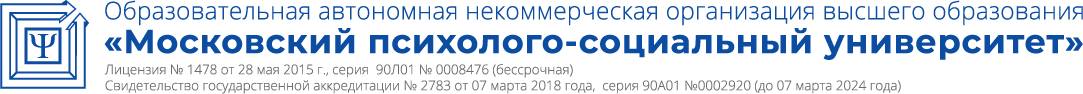 Код компетенцииРезультаты освоения ОПОП (содержание компетенций)Индикаторы достижения компетенцийФормы образовательной деятельности, способствующие формированию и развитию компетенцииПК-4Способен осуществлять таможенный контроль и иные виды государственного контроля при совершении таможенных операций и применении таможенных процедурПК-4.1. Знает принципы, формы и порядок проведения таможенного контроля товаров и транспортных средств, в том числе после выпуска товараКонтактная работа:ЛекцииПрактические занятияСамостоятельная работаПК-4Способен осуществлять таможенный контроль и иные виды государственного контроля при совершении таможенных операций и применении таможенных процедурПК-4.2. Знает принципы и методы расчета обобщающих показателей изучаемых явлений и процессов в области внешнеторговых ценКонтактная работа:ЛекцииПрактические занятияСамостоятельная работаПК-4Способен осуществлять таможенный контроль и иные виды государственного контроля при совершении таможенных операций и применении таможенных процедурПК-4.3. Знает методику выявления  фальсифицированного и контрафактного товараКонтактная работа:ЛекцииПрактические занятияСамостоятельная работаПК-4Способен осуществлять таможенный контроль и иные виды государственного контроля при совершении таможенных операций и применении таможенных процедурПК-4.4. Умеет анализировать бухгалтерскую отчетность участников ВЭД и определять соответствие данных, заявленных в ДТ, сведениям, указанным в бухгалтерской отчетности и документах бухгалтерского учета участниковКонтактная работа:ЛекцииПрактические занятияСамостоятельная работаПК-4Способен осуществлять таможенный контроль и иные виды государственного контроля при совершении таможенных операций и применении таможенных процедурПК-4.5. Умеет проводить таможенный контроль с применением форм таможенного контроля и (или) мер, обеспечивающих проведение таможенного контроля, и осуществляет иные виды государственного контроля, отнесенные к компетенции таможенных органовКонтактная работа:ЛекцииПрактические занятияСамостоятельная работаПК-4Способен осуществлять таможенный контроль и иные виды государственного контроля при совершении таможенных операций и применении таможенных процедурПК-4.6. Умеет проводить контроль таможенных и иных документов и сведенийКонтактная работа:ЛекцииПрактические занятияСамостоятельная работаПК-4Способен осуществлять таможенный контроль и иные виды государственного контроля при совершении таможенных операций и применении таможенных процедурПК-4.7. Умеет применять информационные системы, таможенные технологии и технические средства при проведении таможенного контроля и осуществлении иных видов государственного контроля, отнесенных к компетенции таможенных органовКонтактная работа:ЛекцииПрактические занятияСамостоятельная работаПК-4Способен осуществлять таможенный контроль и иные виды государственного контроля при совершении таможенных операций и применении таможенных процедурПК-4.8. Владеет навыками проведения контроля по документальному подтверждению заявленного кода товара в соответствии с ТН ВЭД ЕАЭС, сведений о происхождении товаров и таможенной стоимости товаровКонтактная работа:ЛекцииПрактические занятияСамостоятельная работаОбъём дисциплиныВсего часовВсего часовОбъём дисциплиныочная форма обучениязаочная форма обученияОбщая трудоемкость дисциплины144144Контактная работа обучающихся с преподавателем (всего)6410Аудиторная работа (всего):в том числе:Лекции162семинары, практические занятия488лабораторные работыВнеаудиторная работа (всего):в том числе:Самостоятельная работа обучающихся (всего)44125Вид промежуточной аттестации обучающегося - экзамен369№п/пРазделы и темы дисциплиныСеместрВиды учебной работы, включая самостоятельную работу студентов и трудоемкость (в часах)Виды учебной работы, включая самостоятельную работу студентов и трудоемкость (в часах)Виды учебной работы, включая самостоятельную работу студентов и трудоемкость (в часах)Виды учебной работы, включая самостоятельную работу студентов и трудоемкость (в часах)Виды учебной работы, включая самостоятельную работу студентов и трудоемкость (в часах)Виды учебной работы, включая самостоятельную работу студентов и трудоемкость (в часах)Виды учебной работы, включая самостоятельную работу студентов и трудоемкость (в часах)Вид оценочного средства текущего контроля успеваемости, промежуточной аттестации (по семестрам)№п/пРазделы и темы дисциплиныСеместрВсегоИз них аудиторные занятияИз них аудиторные занятияИз них аудиторные занятияСамостоятельная работаКонтрольная работаКурсовая работаВид оценочного средства текущего контроля успеваемости, промежуточной аттестации (по семестрам)№п/пРазделы и темы дисциплиныСеместрВсегоЛекции .Практикум. ЛабораторПрактическ.занятия /семинары 1Тема 1. Место и роль таможенного контроля после выпуска товаров в системе таможенного регулирования Российской Федерации812264Опрос2Тема 2. Основные формы таможенного контроля после выпуска товаров812264Доклад3Тема 3. Проверка предоставления специальных упрощенных процедур и формирования перечня лиц, в отношении которых таможенный контроль проводится не в полном объеме812264Реферат4Тема 4. Порядок организации таможенной ревизии812264Опрос5Тема 5. Методические основы проведения таможенной ревизии812264Доклад6Тема 6. Подготовительные мероприятия как основа выбора объектов для проведения таможенных ревизий. 814266Реферат7Тема 7. Взаимосвязь таможенной ревизии и системы управления рисками812246Опрос8Тема 8. Особенности проведения таможенной ревизии участников ВЭД, импортирующих товары на таможенную территорию Российской Федерации812246Доклад9Тема 9. Особенности проведения таможенной ревизии участников ВЭД, экспортирующих товары с таможенной территории Российской Федерации81046РефератКонтрольный срез10Экзамен36Комплект билетовИТОГО14416484436 Экзамен№п/пРазделы и темы дисциплиныСеместрВиды учебной работы, включая самостоятельную работу студентов и трудоемкость (в часах)Виды учебной работы, включая самостоятельную работу студентов и трудоемкость (в часах)Виды учебной работы, включая самостоятельную работу студентов и трудоемкость (в часах)Виды учебной работы, включая самостоятельную работу студентов и трудоемкость (в часах)Виды учебной работы, включая самостоятельную работу студентов и трудоемкость (в часах)Виды учебной работы, включая самостоятельную работу студентов и трудоемкость (в часах)Виды учебной работы, включая самостоятельную работу студентов и трудоемкость (в часах)Вид оценочного средства текущего контроля успеваемости, промежуточной аттестации (по семестрам)№п/пРазделы и темы дисциплиныСеместрВсегоИз них аудиторные занятияИз них аудиторные занятияИз них аудиторные занятияСамостоятельная работаКонтрольная работаКурсовая работаВид оценочного средства текущего контроля успеваемости, промежуточной аттестации (по семестрам)№п/пРазделы и темы дисциплиныСеместрВсегоЛекции .Практикум. ЛабораторПрактическ.занятия /семинары 1Тема 1. Место и роль таможенного контроля после выпуска товаров в системе таможенного регулирования Российской Федерации916214Опрос2Тема 2. Основные формы таможенного контроля после выпуска товаров916214Доклад3Тема 3. Проверка предоставления специальных упрощенных процедур и формирования перечня лиц, в отношении которых таможенный контроль проводится не в полном объеме916214Реферат4Тема 4. Порядок организации таможенной ревизии91414Опрос5Тема 5. Методические основы проведения таможенной ревизии91414Доклад6Тема 6. Подготовительные мероприятия как основа выбора объектов для проведения таможенных ревизий. 916214Реферат7Тема 7. Взаимосвязь таможенной ревизии и системы управления рисками91414Опрос8Тема 8. Особенности проведения таможенной ревизии участников ВЭД, импортирующих товары на таможенную территорию Российской Федерации916214Доклад9Тема 9. Особенности проведения таможенной ревизии участников ВЭД, экспортирующих товары с таможенной территории Российской Федерации91313РефератКонтрольный срез10Экзамен9Комплект билетовИТОГО144881199 (экзамен)Наименование темыВопросы, вынесенные на самостоятельное изучениеФормы самостоятельной работыУчебно-методическое обеспечениеФорма контроляТема 1. Место и роль таможенного контроля после выпуска товаров в системе таможенного регулирования Российской ФедерацииКонтроль после выпуска товаров в общей системе таможенной политики страны.Работа в библиотеке, включая ЭБС. Литература к теме, работа с интернет источникамиОпросТема 2. Основные формы таможенного контроля после выпуска товаровТаможенный досмотр товаров и транспортных средств. Особенности организации и проведения финансов предприятия.Работа в библиотеке, включая ЭБС. Подготовка доклада- презентацииЛитература к теме, работа с интернет источникамиДокладТема 3. Проверка предоставления специальных упрощенных процедур и формирования перечня лиц, в отношении которых таможенный контроль проводится не в полном объемеПроверка системы налогообложения участников ВЭД. Оформление результатов проверки.Работа в библиотеке, включая ЭБС. Подготовка реферата.Литература к теме, работа с интернет источникамиРефератТема 4. Порядок организации таможенной ревизииЭтапы проведения таможенной ревизии.Работа в библиотеке, включая ЭБС. Литература к теме, работа с интернет источникамиОпросТема 5. Методические основы проведения таможенной ревизииСопоставление сведений, заявленных при таможенном оформлении. Работа в библиотеке, включая ЭБС. Подготовка доклада- презентации.Литература к теме, работа с интернет источникамиДокладТема 6. Подготовительные мероприятия как основа выбора объектов для проведения таможенных ревизий.Анализ информации при проведении подготовительных мероприятийРабота в библиотеке, включая ЭБС. Подготовка рефератЛитература к теме, работа с интернет источникамиРефератТема 7. Взаимосвязь таможенной ревизии и системы управления рискамиПрофили риска по направлению деятельности таможенной инспекции.Работа в библиотеке, включая ЭБС. Литература к теме, работа с интернет источникамиОпросТема 8. Особенности проведения таможенной ревизии участников ВЭД, импортирующих товары на таможенную территорию Российской Федерации Лизинг как механизм управления внеоборотными активамиСистемы налогообложения, используемые участниками ВЭД.Работа в библиотеке, включая ЭБС. Подготовка доклада.Литература к теме, работа с интернет источникамиДокладТема 9. Особенности проведения таможенной ревизии участников ВЭД, экспортирующих товары с таможенной территории Российской ФедерацииСовместный контроль таможенных органов и банков за экспортными операциями.Работа в библиотеке, включая ЭБС. Подготовка рефератаЛитература к теме, работа с интернет источникамиРефератКонтрольный срез№ п/пНаименование оценочного средстваКраткая характеристика оценочного средстваШкала и критерии оценки, баллКритерии оценивания компетенции1.ОпросСбор первичной информации по выяснению уровня усвоения пройденного материала«Зачтено» - если обучающийся демонстрирует знание материала по разделу, основанные на знакомстве с обязательной литературой и современными публикациями; дает логичные, аргументированные ответы на поставленные вопросы. Также оценка «зачтено» ставится, если обучающимся допущены незначительные неточности в ответах, которые он исправляет путем наводящих вопросов со стороны преподавателя.«Не зачтено» - имеются существенные пробелы в знании основного материала по разделу, а также допущены принципиальные ошибки при изложении материала.ПК-4.1, ПК-4.2, ПК-4.3, ПК-4.4, ПК-4.5, ПК-4.6, ПК-4.7, ПК-4.82Доклад-презентацияПубличное выступление по представлению полученных результатов в программе Microsoft PowerPoint«5» – доклад выполнен в соответствии с заявленной темой, презентация легко читаема и ясна для понимания, грамотное использование терминологии, свободное изложение рассматриваемых проблем, докладчик правильно ответил на все вопросы в ходе дискуссии;«4» – некорректное оформление презентации, грамотное использование терминологии, в основном свободное изложение рассматриваемых проблем, докладчик частично правильно ответил на все вопросы в ходе дискуссии;«3» – отсутствие презентации, докладчик испытывал затруднения при выступлении и ответе на вопросы в ходе дискуссии;«2» - докладчик не раскрыл темуПК-4.1, ПК-4.2, ПК-4.3, ПК-4.4, ПК-4.5, ПК-4.6, ПК-4.7, ПК-4.83Контрольный срезОрганизуется как элемент учебного занятия в виде выполнения обучающимися блока заданий в письменной форме по заданному разделу дисциплины«Зачтено» - если обучающийся демонстрирует знание материала по разделу, основанные на знакомстве с обязательной литературой и современными публикациями; дает логичные, аргументированные ответы на поставленные вопросы. Также оценка «зачтено» ставится, если обучающимся допущены незначительные неточности в ответах, которые он исправляет путем наводящих вопросов со стороны преподавателя.«Незачтено» - имеются существенные пробелы в знании основного материала по разделу, а также допущены принципиальные ошибки при изложении материала.ПК-4.1, ПК-4.2, ПК-4.3, ПК-4.4, ПК-4.5, ПК-4.6, ПК-4.7, ПК-4.84Реферативный обзорРеферативный обзор, охватывает несколько первичных документов, дает сопоставление разных точек зрения по конкретному вопросу. «отлично» - реферативный обзор содержит полную информацию по представляемой теме, основанную на обязательных литературных источниках и современных публикациях; «хорошо» - представленная тема раскрыта, однако реферативный обзор содержит неполную информацию по представляемой теме; «удовлетворительно» - обучающийся демонстрирует поверхностные знания по выбранной теме, имеет затруднения с использованием научно-понятийного аппарата и терминологии курса; «неудовлетворительно» - реферативный обзор не подготовлен либо имеет существенные пробелы по представленной тематике, основан на недостоверной информации, выступающим допущены принципиальные ошибки при изложении материалаПК-4.1, ПК-4.2, ПК-4.3, ПК-4.4, ПК-4.5, ПК-4.6, ПК-4.7, ПК-4.8№Форма контроля/ коды оцениваемых компетенцийПроцедура оцениванияШкала и критерии оценки, балл1.Экзамен - ПК-4.1, ПК-4.2, ПК-4.3, ПК-4.4, ПК-4.5, ПК-4.6, ПК-4.7, ПК-4.8.Правильность ответов на все вопросы (верное, четкое и достаточно глубокое изложение идей, понятий, фактов и т.д.);Сочетание полноты и лаконичности ответа;Наличие практических навыков по дисциплине (решение задач или заданий);Ориентирование в учебной, научной и специальной литературе;Логика и аргументированность изложения;Грамотное комментирование, приведение примеров, аналогий;Культура ответа.оценка «отлично» - обучающийся должен дать полные, исчерпывающие ответы на вопросы экзаменационного билета, в частности, ответ должен предполагать знание основных понятий и их особенностей, умение правильно определять специфику соответствующих отношений, правильное решение практического задания. Оценка «отлично» предполагает наличие системы знаний по предмету, умение излагать материал в логической последовательности, систематично, грамотным языком;оценка «хорошо» - обучающийся должен дать полные ответы на вопросы, указанные в экзаменационном билете. Допускаются неточности при ответе, которые все же не влияют на правильность ответа. Ответ должен предполагать знание основных понятий и их особенностей, умение правильно определять специфику соответствующих отношений. Оценка «хорошо» предполагает наличие системы знаний по предмету, умение излагать материал в логической последовательности, систематично, грамотным языком, однако, допускаются незначительные ошибки, неточности по названным критериям, которые все же не искажают сути соответствующего ответа;оценка «удовлетворительно» - обучающийся должен в целом дать ответы на вопросы, предложенные в экзаменационном билете, ориентироваться в системе дисциплины «Управление финансовыми рисками», знать основные категории предмета. Оценка «удовлетворительно» предполагает, что материал в основном изложен грамотным языком;оценка «неудовлетворительно» предполагает, что обучающимся либо не дан ответ на вопрос билета, либо обучающийся не знает основных категорий, не может определить предмет дисциплины.Вид деятельностиМетодические указания по организации деятельности студентаЛекцияНаписание конспекта лекций: кратко, схематично, последовательно фиксировать основные положения, выводы, формулировки, обобщения; помечать важные мысли, выделять ключевые слова, термины. Проверка терминов, понятий с помощью энциклопедий, словарей, справочников с выписыванием толкований в тетрадь. Обозначить вопросы, термины, материал, который вызывает трудности, пометить и попытаться найти ответ в рекомендуемой литературе. Если самостоятельно не удается разобраться в материале, необходимо сформулировать вопрос и задать преподавателю на консультации, на практическом занятии.Практические занятияПроработка рабочей программы дисциплины, уделяя особое внимание целям и задачам, структуре и содержанию дисциплины. Ознакомление с темами и планами практических (семинарских) занятий.   Анализ   основной   нормативно-правовой   и   учебной литературы, после чего работа с рекомендованной дополнительной литературой. Конспектирование источников. Подготовка ответов к контрольным вопросам, просмотр рекомендуемой литературы, работа с текстами нормативно-правовых актов.  Прослушивание аудио-  и видеозаписей по заданной теме, решение задач. Устные выступления студентов по контрольным вопросам семинарского занятия.  Выступление на семинаре должно быть компактным и вразумительным, без неоправданных отступлений и рассуждений.  Студент должен излагать (не читать) материал выступления свободно. Необходимо концентрировать свое внимание на том, что выступление должно быть обращено к аудитории, а не к преподавателю, т.к.   это   значимый   аспект   профессиональныхкомпетенций юриста. По   окончании   семинарского   занятия   студенту   следует повторить выводы, сконструированные на семинаре, проследив логику их построения, отметив положения, лежащие в их основе. Для этого студенту в течение семинара следует делать пометки. Более того в случае неточностей и (или) непонимания какого-либо вопроса пройденного материала студенту следует обратиться к преподавателю   для   получения   необходимой   консультации   и разъяснения возникшей ситуации.Самостоятельная работаСамостоятельная работа проводится с целью: систематизации и закрепления полученных теоретических знаний и практических умений обучающихся; углубления и расширения теоретических знаний студентов; формирования умений использовать нормативную,  правовую, справочную  документацию, учебную  и специальную литературу; развития познавательных способностей и активности обучающихся: творческой инициативы, самостоятельности, ответственности, организованности; формирование самостоятельности мышления, способностей к саморазвитию, совершенствованию и самоорганизации; формирования профессиональных компетенций; развитию исследовательских умений обучающихся. Формы и виды самостоятельной работы: чтение основной и дополнительной литературы – самостоятельное изучение материала по рекомендуемым литературным источникам; работа с библиотечным каталогом, самостоятельный подбор необходимой литературы; работа со словарем, справочником; поиск необходимой информации в сети Интернет; конспектирование  источников; реферирование источников; составление аннотаций к прочитанным литературным источникам; составление рецензий и отзывов на прочитанный материал; составление обзора публикаций по теме; составление и разработка терминологического словаря; составление хронологической таблицы; составление библиографии (библиографической картотеки); подготовка к различным формам текущей и промежуточной аттестации (к тестированию, зачету, экзамену); выполнение домашних контрольных работ; самостоятельное выполнение практических заданий репродуктивного типа (ответы на вопросы, тесты; выполнение творческих заданий). Технология организации самостоятельной работы обучающихся включает использование информационных и материально-технических ресурсов образовательного учреждения: библиотеку с читальным залом, укомплектованную в соответствии с существующими нормами; учебно-методическую базу учебных кабинетов, лабораторий и зала кодификации; компьютерные классы с возможностью работы в сети Интернет; аудитории (классы) для консультационной деятельности; учебную и учебно-методическую литературу, разработанную с учетом увеличения доли самостоятельной работы студентов, и иные  методические материалы. Перед выполнением обучающимися внеаудиторной самостоятельной работы преподаватель проводит консультирование по выполнению задания, который включает цель задания, его содержания, сроки выполнения, ориентировочный объем работы, основные требования к результатам работы, критерии оценки. Во время выполнения обучающимися внеаудиторной самостоятельной работы и при необходимости преподаватель может проводить индивидуальные и групповые консультации. Самостоятельная работа может осуществляться индивидуально или группами обучающихся в зависимости от цели, объема, конкретной тематики самостоятельной работы, уровня сложности, уровня умений обучающихся. Контроль самостоятельной работы предусматривает:соотнесение содержания контроля с целями обучения; объективность контроля;валидность контроля (соответствие предъявляемых заданий тому, что предполагается проверить); дифференциацию контрольно-измерительных материалов.Формы контроля самостоятельной работы:просмотр и проверка выполнения самостоятельной работы преподавателем;организация самопроверки, взаимопроверки выполненного задания в группе; обсуждение результатов выполненной работы на занятии;проведение письменного опроса; проведение устного опроса;организация и проведение индивидуального собеседования; организация и проведение собеседования с группой;защита отчетов о проделанной работе.ОпросОпрос - это средство контроля, организованное как специальная беседа преподавателя с обучающимся на темы, связанные с изучаемой дисциплиной, и рассчитанное на выявление объема знаний по определенному разделу, теме, проблеме и т.п. Проблематика, выносимая на опрос определена в заданиях для самостоятельной работы обучающегося, а также может определяться преподавателем, ведущим семинарские занятия. Во время проведения опроса обучающийся должен уметь обсудить с преподавателем соответствующую проблематику на уровне диалога.РефератСтудент вправе избрать для реферата любую тему в пределах   программы учебной дисциплины. Важно при этом учитывать ее актуальность, научную разработанность, возможность нахождения необходимых источников для изучения темы реферата, имеющиеся у студента начальные знания и личный интерес к выбору данной темы. После выбора темы реферата составляется перечень источников (монографий, научных статей, законодательных и иных нормативных правовых актов, справочной литературы, содержащей комментарии, статистические данные, результаты социологических исследований и т.п.).  Особое внимание следует обратить на использование законов, иных нормативно-правовых актов, действующих в последней редакции. Реферат - это самостоятельная учебно-исследовательская работа студента, где автор раскрывает суть исследуемой проблемы, приводит различные точки зрения, а также собственные взгляды на нее. Содержание материала должно быть логичным, изложение материала носит   проблемно-поисковый характер. Примерные этапы работы над рефератом: формулирование темы (тема должна быть актуальной, оригинальной и интересной по содержанию); подбор и изучение основных источников по теме (как правило, не менее 10); составление библиографии; обработка и систематизация информации; разработка плана; написание реферата; публичное выступление с результатами исследования (на семинаре, на заседании предметного кружка, на студенческой научно-практической конференции, на консультации). Реферат должен отражать: знание   современного состояния проблемы; обоснование выбранной темы; использование известных результатов и фактов; полноту цитируемой литературы, ссылки на работы ученых, занимающихся данной проблемой; актуальность поставленной проблемы; материал, подтверждающий научное, либо практическое значение в настоящее время. Не позднее, чем за 5 дней до защиты или выступления реферат представляется на рецензию преподавателю. Защита реферата продолжается в течение 5-7 минут по плану. Выступающему студенту, по окончании представления реферата, могут быть заданы вопросы по теме реферата. Рекомендуемый объем реферата 10-15 страниц компьютерного (машинописного) текста. ДокладСтудент вправе избрать для доклада любую тему в пределах   программы   учебной   дисциплины.   Важно   при   этом учитывать ее актуальность, научную разработанность, возможность нахождения необходимых источников для изучения темы доклада, имеющиеся у студента начальные знания и личный интерес к выбору данной темы. После выбора темы доклада составляется перечень источников (монографий, научных статей, законодательных и иных нормативных правовых актов, справочной литературы, содержащей комментарии, статистические данные, результаты социологических исследований и т.п.).  Особое внимание следует обратить на использование законов, иных нормативно-правовых актов, действующих в последней редакции. Доклад - это самостоятельная учебно-исследовательская работа студента, где автор раскрывает суть исследуемой проблемы, приводит различные точки зрения, а также собственные взгляды на нее. Содержание материала должно быть логичным, изложение материала носит   проблемно-поисковый характер. Примерные этапы работы над   докладом: формулирование темы (тема должна быть актуальной, оригинальной и интересной по содержанию); подбор и  изучение  основных источников  по  теме  (как  правило,  не  менее  10);  составление библиографии; обработка и систематизация информации; разработка плана;  написание  доклада;  публичное  выступление  с результатами исследования (на семинаре, на заседании предметного кружка,  на  студенческой  научно-практической  конференции,  на консультации). Ддоклад должен отражать: знание   современного состояния проблемы; обоснование выбранной темы; использование известных результатов и фактов; полноту цитируемой литературы, ссылки на работы ученых, занимающихся данной проблемой; актуальность поставленной проблемы; материал, подтверждающий научное, либо практическое значение в настоящее время. Не позднее, чем за 5 дней до выступления доклад представляется на рецензию преподавателю. Выступление с докладом продолжается в течение 5-7 минут по плану. Выступающему студенту, по окончании доклада, могут быть заданы вопросы по теме доклада. Рекомендуемый объем доклада – 2-3 страницы. Контрольный срез Организуется как элемент учебного занятия в виде выполнения обучающимися блока заданий в письменной форме по заданному разделу дисциплины. Отражает способность обучающегося правильно сформулировать ответ; умение письменно выражать свою точку зрения по данному вопросу; ориентироваться в терминологии; применять полученные в ходе лекций и практик знания (для решения тестовых заданий); степень разработки темы обучающимся; полнота и качество использования относящихся к теме специальной литературы, нормативных актов, юридической практики, творческий подход к написанию контрольной работы; аргументированность выводов. Может быть реализован в форме защиты контрольной работы.Подготовка к экзаменуПри подготовке к экзамену необходимо ориентироваться на конспекты лекций, рекомендуемую литературу и др. Основное в подготовке к сдаче экзамена по дисциплине - это повторение всего материала дисциплины, по которому необходимо сдавать экзамен. При подготовке к сдаче экзамена обучающийся весь объем работы должен распределять равномерно по дням, отведенным для подготовки к экзамену, контролировать каждый день выполнение намеченной работы. Подготовка к экзамену включает в себя три этапа:самостоятельная работа в течение семестра;непосредственная подготовка в дни, предшествующие экзамену по темам курса; подготовка к ответу на задания, содержащиеся в билетах (тестах) экзамена.Для успешной сдачи экзамена по дисциплине обучающиеся должны принимать во внимание, что:все основные вопросы, указанные в рабочей программе, нужно знать, понимать их смысл и уметь его разъяснить;указанные в рабочей программе формируемые профессиональные компетенции в результате освоения дисциплины должны быть продемонстрированы студентом;семинарские занятия способствуют получению более высокого уровня знаний и, как следствие, более высокой оценке на экзамене;готовиться к экзамену необходимо начинать с первой лекции и первого семинара.№ п/пСодержание измененияСодержание измененияРеквизиты документа об утверждении измененияРеквизиты документа об утверждении измененияДата введения измененияДата введения измененияУтверждена решением Ученого совета на основании Федерального государственного образовательного стандарта высшего образования по направлению подготовки 38.05.02 Таможенное дело (уровень специалитета), утвержденного приказом Министерства науки и высшего образования РФ от 25.11. 2020 г. N 1453.Утверждена решением Ученого совета на основании Федерального государственного образовательного стандарта высшего образования по направлению подготовки 38.05.02 Таможенное дело (уровень специалитета), утвержденного приказом Министерства науки и высшего образования РФ от 25.11. 2020 г. N 1453.Протокол заседания Ученого совета  от «22» марта 2021 года протокол №5Протокол заседания Ученого совета  от «22» марта 2021 года протокол №501.09.202101.09.2021